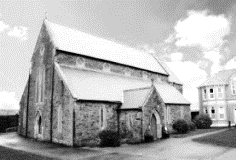 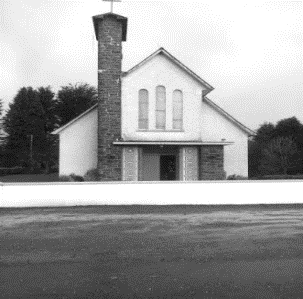 MASSES IN ST BRIDGID’S CHURCH DUAGHSunday 26th May @ 11:30 amTimmy O Connell Foildarrig (2nd Anniversary Mass)Nuala & Brendan Hanrahan, Foildarrig and Dublin (Anniversary Mass)Sunday 2nd June @ 11:30 amMichael Carmody Trieneragh (1st Anniversary Mass)Jack Fitzgerald Shanbally (Months Mind)MASSES IN SACRED HEART CHURCH LYREACROMPANESunday 26th May @ 10:00 amMossie O’Donoghue Carrig (Anniversary Mass) and all the deceased members of the O’Donoghue and Horgan familiesSunday 2nd June @ 10:00 amMary Dowling Bunglasha (Anniversary Mass)PRIEST ON DUTY THIS WEEKEND: Fr Anthony O Sullivan 087-2461719 (Emergency number only)CHURCH NOTICESSPECIAL DIOCESAN COLLECTION THIS SUNDAY: For the Family Services & Accord will take place next Sunday June 2nd immediately after Holy Communion. Thank You.BOOKING OF MASSES / BAPTISMS / MARRIAGES /CERTS/ ETC FOR THE PARISH:  You may do them in two ways: Book directly with the Parish Office during Office hours on Tuesday, Wednesday & Thursday from 10.00 a.m. to 1.00 p.m. Alternatively, book online by sending an email to: duagh@dioceseofkerry.ie  and the Parish Secretary will be in touch with you.COMMUNION TO THE SICK & HOUSEBOUND IN THE PARISH: Should anybody require a priest to call to the Sick or Housebound at their home feel free to contact Fr. Jack at 087-1027961 or contact Fr. Declan in Listowel at 068-21188. Either one is only too happy to call to you. ThanksAdoration of the Blessed SACRAMENT takes place each Friday in Duagh Church from 3.00 p.m. in the afternoon. Public Rosary starts at 7.00 p.m. Mass starts at 7:30 p. m.MONTHLY FATIMA ROSARY: will be held at Lacca Cross Grotto every Friday during the month of May @ 8.00pm. All Welcome.COMMUNITY NOTICESDUAGH SPORTS & LEISURE COMPLEX: Palliative Care Fundraiser FASHION SHOW will take place today Sunday 26th May from 3pm – 6pm showcasing various styles from local boutiques in North Kerry and West Limerick. Also featuring is Junk Couture from Coláiste Íde agus Iosef, Abbeyfeale. Complimentary Prosecco, Teas and Coffees, Bar will be open, Door Prize and lots of Spot Prizes. Tickets €15. All in support of a great cause.DIOCESAN EUCHARISTIC RETREAT:  Will take place on Friday 31st May at Our Lady’s & St Brendan’s Tralee. Registration is at 9:15 am with Teas and Coffees. Presenters on the day are Deacon Thady O Connor and Fr Jim Lenihan. Mass Celebrant: Bishop Ray Browne. Lunch – Tea/Coffee €35 Bookings please contact: Margaret on 0872976304 or Breda on 0876742306. See Poster on notice board in the Church for details.PARISH NEWSLETTER: Please take home your Newsletter with you.Should you wish to include a Notice for our Parish Newsletter – please contact the Parish office by Wednesday at 12.00 noon before it goes to print.